Муниципальное казенное учреждение культуры «Культурно досуговый центр Харайгунского муниципального образования»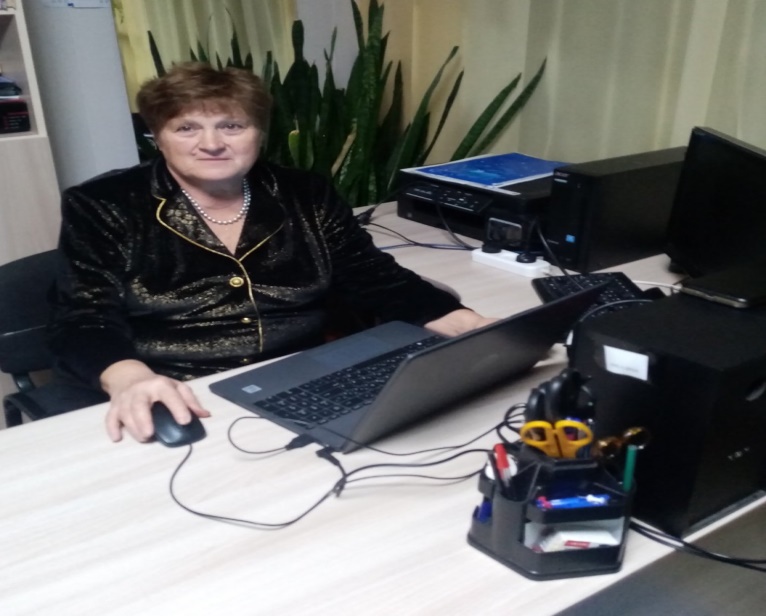 Директор Железная Вера Ивановна Тел.: 89041376174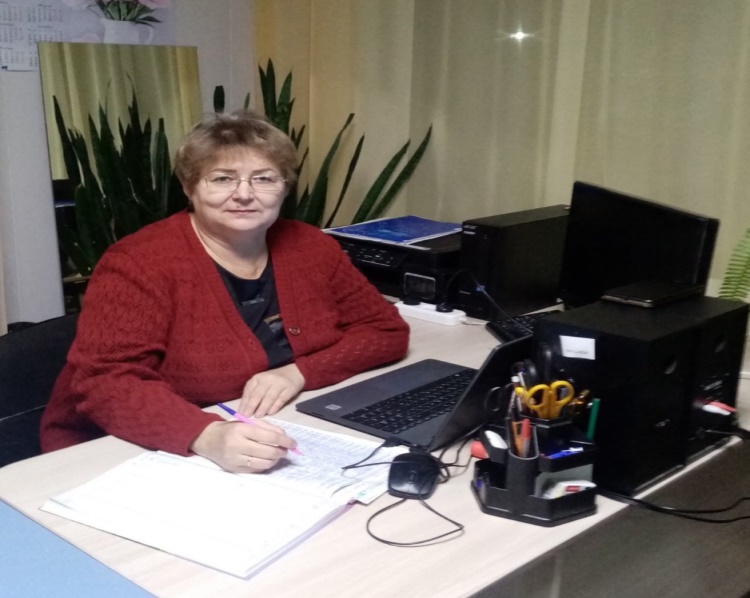 Художественный руководитель Силкачева Эльвира Георгиевна Тел.: 89500712542